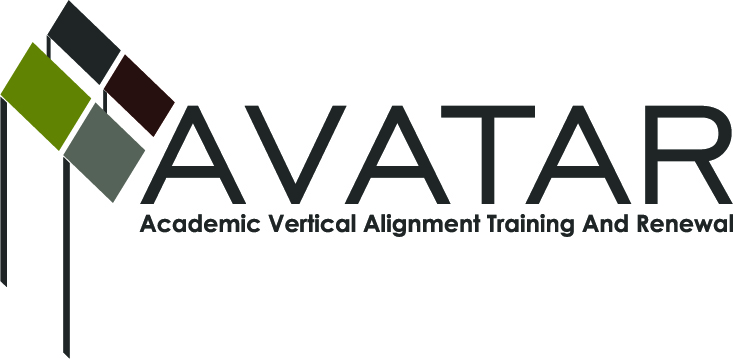 AVATAR Partnership Region: 2Meeting/Session Documentation FormForm should be completed after each meeting and given to the Regional AVATAR Coordinator/FacilitatorAgenda Format Key:  P = Presentation, F = Feedback, D = Decision-Making, W = Work Group, O = Other, with explanationAVATAR Meeting MinutesMeeting Participant ListMeeting:AVATAR Team MeetingAVATAR Team MeetingAVATAR Team MeetingAVATAR Team MeetingAVATAR Team MeetingMeeting Purpose:Date:September 8, 2014Start Time:2:15 p.m.End Time:3:30 p.m.Meeting Coordinator/ Facilitator:Janet M. CunninghamLocation:Location:STAR AnnexSTAR AnnexMeeting Recorder:Janet M. CunninghamMeeting Timekeeper:Meeting Timekeeper:Connie NowellConnie NowellTimeTopicFormatDiscussion LeaderDesired Outcome2:15Welcome and IntroductionsDiscussionJanet CunninghamIntroduction of this  year’s members2:18AVATAR – what it is and what we doDiscussionJanet CunninghamExplanation of AVATAR mission3:10Discussion ItemsDiscussionJanet CunninghamDetermining where MOUs are in signatory process and college preparatory course is in implementation and work toward finalizing math symposium program3:26Plans for next meetingDiscussionJanet CunninghamSet next meeting dateAction ItemPerson ResponsibleDue DateWelcome:  Dr. Cunningham welcomed all members and had each member introduce himself/herself to the groupAVATAR:  Dr. Cunningham explained to the group what AVATAR is and what it doesDiscussion Items: Status of MOU -- Melissa Morin, ESC2, reported on the status of the MOU and what signatures were still needed.  There was discussion of what districts began teaching the course with the fall semester.College Preparatory Course – The group discussed the course syllabus, how to get this year’s high school seniors who are not college ready prepared for college, getting students to take the TSI, etc.College Preparatory Assessments – Members who have been working on this project were not present at this meeting.  The assessments need to be ready to distribute to the districts in November.Math Symposium Planning – The symposium is planned for October 29 at the ESC.  The group reviewed last year’s topics and suggestions for new topics were discussed.Curriculum Updates – Melana Silva will be meeting in Austin this week and will report to the group at the next meeting. Dr. Cunningham will prepare draft of program for discussion.October 7, 2014NotesNameTitleOrganization/InstitutionDr. Janet M. CunninghamExecutive  DirectorE2E Partners (P-16  Council)Melissa Morin Research & PlanningESC-2Lisa HernandezMath TeacherOdem-Edroy ISDPaul JohnsonMath InstructorDel Mar CollegeCindy FunkeTeacherOdem-Edroy ISDVeronica GutierrezMath SpecialistOdem-Edroy ISDAndrea JohnsoncMATHisEASYElsa BrowncMATHisEASYMelana SilvaCurriculum CoordinatorCalallen ISDJoe O. FloresMath TeacherOdem-Edroy ISDMarc AguileraMath SpecialistCorpus Christi ISDDr. Paula Kenny-WallaceMath InstructorTexas A&M University-Corpus Christi